CURRICULUM VITAE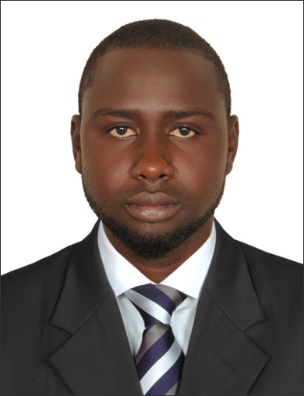 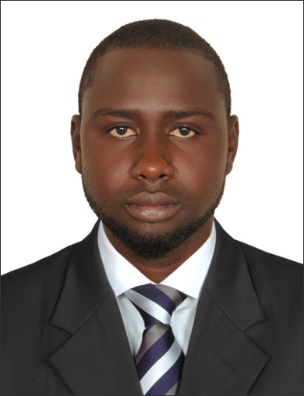 DABODABO.337250@2freemail.com 	                                  APPLYING FOR POSITION OF CUSTOMER SERVICE CAREER SUMMARYObtain a position as customer service representative, where my customer relations experience can be fully utilized to improve customer satisfaction and promote the company’s brand name.Dynamic customer service professional experienced in both call-center and retail store settings.Productive relationship builder; excel at listening to customer needs, articulating product benefits and creating solutions that provide value to the customer.Highly professional--dependable, reliable and able to perform duties with minimal supervision.EMPLOYEMENT SUMMARYINSTITUTION/ORGANISATION			POSITIONResponsibilities;Respond to telephone inquiries, providing quality service to customers and associates inquiring about the availability of products or status of orders.Listen attentively to caller needs to ensure a positive customer experience.Access electronic and paper cataloging systems to look up product information and availability.Strive for quick complaint resolution; commended by supervisor for the ability to resolve problems on the first call and avoid escalation of issues.Excel within a service-oriented company, demonstrating a talent for communicating effectively with customers from diverse backgrounds.Ensured customers were satisfied with every part of the flooring experience, from initial greeting through order completion.Memorized the company’s product offerings; contributed to a 12% sales increase for the quarter by communicating product benefits and providing excellent service.Recommended solutions within customer budgets and proactively followed up with all leads.QUALITIES			Positive thinking.Hard working and promising.Result oriented.Reliable and trustworthy.Obey instructions.QUALIFICATIONEcole De Techniciens Supperieurs Du Benin   (Republic of Benin, Cotonou)B.sc in Computer Science	 2009-2013West Africa Examination Council 				O’Level	 2006.HOBBIES	 Love travelling, Swimming, Listen to music, playing basketball, reading historic  novels, playing football, surfing through the internet and watching news.PERSONAL DETAILS: 		Nationality  				Guinean					Date of Birth  			21/09/1986					Marital Status			Single					Visa Status				Tourist Visa					Language				English (fluent)AMIGO LOGISTIC COMPANY NIG2010-2014Didula Mining (NIG.) LTD.Customer Care Representative 2014Guinean Student Association G.S.A Nigeria (NGO)Provost 2010Save A Soul Today (NGO)Head Of Committee (presently)